Муниципальное бюджетное дошкольное образовательное учреждение детский сад д.Н-Гаревая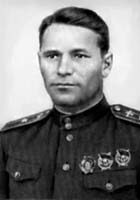 Проект «Герой нашей малой родины»Александр ОборинНазвание  проекта со слов ребенка,«Давайте просто скажем герою нашему – спасибо за жизнь».Нытвенский район, д.Н-ГареваяТема проекта: «Герой  нашей малой родины»Название  проекта со слов ребенка, .. «Давайте просто скажем герою нашему – спасибо за жизнь».Авторы проекта: педагог-психолог Кирова Юлия Владимировна и воспитанница Фурса Мария-6лет, МБДОУ детского сада д. Н - Гаревая.ВведениеИстория нашей страны знала великое множество войн и конфликтов. Самой масштабной, страшной, кровопролитной и оказавшей влияние на судьбы мира войной признана Великая Отечественная, явившая мощь русского духа, силу единения народов Советского Союза и значимость русского оружия. 9 мая 2016-го многомиллионная Россия отмечала 70-летие Великой Победы. 	Сколько бы ни прошло десятилетий, забывать о разрушенных огнем нацистов городах и селах, уничтоженном народном хозяйстве, гибели миллионов людей, разрушении бесценных памятников ни в коем случае нельзя. Путь к Великой Победе был суров и долог. Невиданные никогда ранее жестокость и боль, разрушения и потери, героизм и самопожертвование - все это было реальностью в течение каждого из 1418 дней Великой Отечественной...С тех пор прошло уже семь десятилетий. Выросли новые поколения, многие представители которых имеют слабое представление о перипетиях той войны и колоссального значения Великой Победы для всей планеты. Я считаю, что данная  тема всегда будет актуальной в первую очередь это  - долг и совесть перед павшими и выжившими в той войне, обязывают нас не забывать события 1941-45 годов. Высшая справедливость и долг перед павшими героями заставляют нас доносить значимость эпохального события до наших потомков. В настоящее время Россия переживает один из непростых исторических периодов, и в современных условиях жизни каждый житель нашей страны сталкиваемся с проблемой  опасности, подстерегающего наше общество в разрушении ценности нашей родины, ценности нашей культуры, наших  традиций, потеря семейных ценностей, распад человека как личность. Недостаточно сформирована система патриотическое и гражданское воспитание  в дошкольном возрасте дети плохо ориентируются в истории нашей страны, у детей не сформированы такие понятия, как ветераны нашей страны, оборона, захватчики, фашисты, фашистская Германия, малая родина, равнодушное отношение к близким людям, товарищам, недостаток сочувствия и сострадания к чужому горю.  Ныне материальные ценности доминируют над нравственными, поэтому у детей искажены представления о доброте, милосердии, великодушии, справедливости,  любви, гражданственности и патриотизме. Высокий уровень детской преступности вызван общим ростом агрессивности и жестокости в обществе. Детей отличает эмоциональная, волевая и духовная незрелость, утрачиваются формы коллективной деятельности, происходит пропаганда ложных ценностей. Активно противостоять этим негативным тенденциям, детский сад и школа, они призваны государством, которым поручена высокая и ответственная миссия – формирование личности юного человека.Патриотическое воспитание ребенка — сложный педагогический процесс. В основе его лежит развитие нравственных чувств.Чувство Родины начинается у ребенка с отношения к семье, к самым близким людям — к матери, отцу, бабушке, дедушке. Это корни, связывающие его с родным домом и ближайшим окружением. Чувство Родины начинается с восхищения тем, что видит перед собой малыш, чему он изумляется и что вызывает отклик в его душе. И хотя многие впечатления еще не осознаны им глубоко, но, пропущенные через детское восприятие, они играют огромную роль в становлении личности патриота.Цель – создать комфортные условия для ребенка   содействие духовно-нравственному развитию, воспитания любви   к родным местам, воспитание чувства гордости, сопереживания  за свой  народ за победу Великой Отечественной Войне.Гипотеза исследования нравственно-патриотического и гражданского воспитания  личности, патриота и гражданина своей Родины,  будет успешным если:  - если с малых лет малыш будет обогащаться из семьи о чувствах любви к семье, к дому, о чувствах поддержке, о значимости  семейных традициях, традиций и праздников своего народа;- если  дошкольное образовательное учреждения, а именно через воспитателя будет  продолжать систематическое обогащение и воспитание   ребенка духовно-нравственному и патриотическому воспитанию  о традициях нашей Родины, о любви   к родным местам, гордость  за свой  народ, ощущение  неразрывности  с  окружающим, желание    охранять и приумножать  богатства своей  родины, любить  и быть патриотом  своей  Родины.Если все это  будет в системе поддерживаться и взаимодействовать, передаваться  через опыт семьи,  детского сада, школы, то тогда будет личность, сформирована граждан высокого патриотического сознания, чувства верности своему Отечеству, готовности к выполнению гражданского долга и конституционных обязанностей по защите интересов Родины».     Задачи:исследовать и подготовить материал о сообщении  сведений о Великой Отечественной Войне с учетом возрастных особенностей;обеспечить атмосферу доброжелательности, комфортности в общении: всех участников проекта (ребенок,  воспитатель, законный представитель - родитель);способствовать воспитанию у каждого ребенка нравственно-патриотических чувств к Родине, героям, ветеранам войны;воспитывать уважение и чувство благодарности ко всем, кто защищает родину;способствовать развитию речи через выразительное чтение стихов, составление рассказов о ветеранах. Обогащать активный словарь;организовать деятельность детей, родителей, направленную на создание праздничного концертасформировать мотивацию  и интерес у детей на продолжение разработки написания детского исследовательского проекта;  вызвать у всех участников эмоциональный отклик, понимание, осознания  наших ценностей  на реальную жизнь.Ожидаемые результаты по окончанию реализации проекта:Дети: Повысится уровень осведомлённости об истории России в период Великой Отечественной войны.Пополнится материалом о ВОВ патриотический уголок, узнают своего Героя малой родины (А. Оборина, где родился, учился, работал, в честь него возвели памятник, в честь него проводят спортивные соревнования, в честь него на малой родине к 70-ю летию ВОВ открыли мемориальную доску памяти в д.Н-Гаревая) .Дети будут иметь представления о военных профессиях, о родах войск армии РФ, об истории памятных мест родного города и малой деревушке.Ознакомятся с произведениями поэтов, писателей и художников на военную тематику.Расширится словарный запас.В процессе реализации проекта у дошкольников сформируются чувства привязанности, верности, чувства собственного достоинства, гордости за свою Родину.Будет разработан детский исследовательский проект.Родители:Активные и заинтересованные участники проекта, ориентированы на развитие у ребёнка потребности к познанию, общению со взрослыми и сверстниками через совместную исследовательскую проектную деятельность;Возникновении семейное изучение своей родословной которое, поможет детям начать осмысление очень важных и глубоких постулатов: корни каждого — в истории и традициях семьи, семья — ячейка общества, хранительница национальных традиций; счастье семьи — счастье и благополучие народа, общества, государства.Участие в родительских собраниях, конференциях, праздничных открытий на малой родине мемориальной доски А. Оборину, участие семьи в шествие бессмертного полка, Парад победы 9 мая.Участие в сборе и подготовки информации про своих родных и близких участников фронта или тыла в ВОВ для мероприятий посвященные Победе; Руководитель проекта:Проявлении мотивации   интереса, открытий,  осуществлении инновационной и  исследовательской  деятельности.Повысит  профессиональный уровень.Пополняется методическая копилка (Фото, видео материалы, наработки и другой материал будет предлагаться для обмена опытом другим группам).Презентация «Герой  нашей малой родины ВОВ» прилагается.Основное содержание и механизмы реализации проектаДети – это наше будущее, они обязаны и должны передать память о грозных событиях Великой Отечественной Войны, о патриотизме, о защите своей Родины, своим детям, чтобы они жили в мире и согласии,  помнили и чтили память  тех, кто отдал свою жизнь, чтоб был мир на планете земля. Сроки реализации:15 марта 2016года -15 мая 2016года;I этап Подготовительный-накопление знаний15 марта-25 марта:1.Обсуждении идеи, формировании мотивации, проблем какими средствами,  способами воспитывать патриотическое чувства  у дошкольников?, организационное оформление содержательного проекта предполагаемой деятельности. Подготовка методический материалов , написание сценариев, разработка планов НОД, разработка беседы на тему: о войне, о Дне победы,  рассказ  о герое ВОВ нашей малой родины, разработка родительских собраний, конференций, опросников. Оформление документаций, составление плана.II этап реализация Основной 26марта-09 мая 2016года-Рассматривание иллюстраций, книг, фотографий о войне. -Беседы о войне, о Дне Победы:- «кто такие ветераны?»- «Салют Победы»- «герой нашей малой родины - рассказ об А.Оборина  - экскурсия до его дома, где он родился;- экскурсия посещения памятника у в честь летчика А.Оборина у 1 школы;-НОД по изобразительной деятельности (рисование) на темы:  «Салют над городом».-НОД по изобразительной деятельности (лепка) на темы: «Военная техника». -НОД по изобразительной деятельности (аппликация) на тему: «Звезда моему герою, или Венок славы».-НОД Конструирование из бумаги «Пилотка», конструирование из строительного материала «Боевая техника».-Самостоятельная деятельность детей в уголке творчества (рисование) на тему: «День победы».-Рассказы детей о своих прадедушках, воевавших в Великую отечественную войну.-Совместное взаимодействие ребенка, родителя, воспитателя оформление патриотического уголка. -Сюжетно-ролевые игры «На заставе», «Военные моряки», «Разные войска»; «Раненный солдат» и др.- Экскурсия в библиотеку;-Подбор рисунков на выставку, стенгазету, изготовление праздничных открыток.-Развивающая дидактическая игра – экскурсия «По местам боевой славы». (города-герои).- Совместная деятельность детей с родителями по изготовлению поделок ко Дню победы.-участие в открытии мемориальной доски памяти Александру Васильевичу Оборину III этап реализация заключительный 10 мая -15 мая2016- Анализ что получилось, а что нет, для себя выводы работа над ошибками;- Круглый стол с родителями на тему: «День Победы – 9 Мая». - Оформление статьи в газеты- участие детей в районных  мероприятиях («Патриотический уголок», «Зарница», конкурс о малой Родины»,«Полотно мира», конкурс творческих проектов Россельхоз банка, участие детей и родителей в митинге 9 мая, свеча памяти, «Бессмертный полк»). Участники проекта:Детский сад - воспитатели, специалисты;Дети детского сада;Законные представители родители;Социальные партнеры: библиотека и  администрация Чекменевского городского поселения, МОУ ООШ №1, МБДОУДОД ДЮСШ.Принципы реализации проекта:Принцип личностно-ориентированного общения предусматривает индивидуально-личностное формирование и развитие морального облика человека. Партнерство, соучастие и взаимодействие – приоритетные формы общения воспитателя  с детьми.Принцип культуросообразности. «Открытость» различных культур, создание условий для наиболее полного (с учётом возраста) ознакомления с достижениями и развитием культуры современного общества и формирование разнообразных познавательных интересов.Принцип свободы и самостоятельности. Позволяет ребёнку самостоятельно определить его отношение к культурным истокам: воспринимать, подражать, комбинировать, создавать и т.п.; самостоятельно выбирать цель, определиться в мотивах и способах действия, в дальнейшем применении результата данного действия (деятельности) и самооценке.Принцип гуманно-творческой направленности. Данный принцип обеспечивает, с одной стороны, обязательное получение ребёнком во взаимодействии с культурной средой продукта, характеризующегося творческими элементами: воображение, фантазия, «открытие», озарение и др., полезность, новизна; а  с другой  - создающий условия для проявления разнохарактерных отношений (дружеских, гуманных, деловых, партнёрских, сотрудничества, сотворчества и др.)Принцип интеграции различных видов детской деятельности.Реализация принципа интеграции невозможна без «вполне определенного обеспечения», включающего в себя содержание образования, методы его реализации, предметно-развивающие условияМетоды и приемы:Объяснительно-иллюстративные.Проблемное изложение материала.Словесные.Демонстрационные.Игровые методы.Методы формирования сознания личности: рассказ, объяснение, разъяснение, этические беседы.Формы организации:- по художественно-эстетическому развитию, по речевому развитию; по познавательному развитию.-Коммуникативная деятельность по формированию лексико-грамматических средств языка и развитию связной речи.-Работа в уголке творчества.-Выставка детских рисунков и поделок.- Конкурс стихотворений.-Работа с социумом (групповое посещение библиотеки, администрации, школы №1, ДЮСШ).-Слушание и разучивание музыкальных произведений, песен.-Выставка плакатов, иллюстраций, книг и их рассматривание.-Праздничный концерт.-опрос родителей;-Экскурсии к памятным местам своего героя.-Беседы.Ресурсное обеспечение проекта:фонд методического кабинета: методические рекомендации по патриотическому воспитанию дошкольников.библиотека: детский фонд русской литературы.видеотека: художественные фильмы о ВОВ;материально-технические ресурсы:-технические средства обучения: мультимедиа, использование видео - аудио учебных материалов.наглядно-иллюстративный материал (иллюстрации, книги);детская художественная литература;Критерии отслеживания результата:- Удовлетворённость родителей результатами совместной  работы ДОУ и родителей (опрос);-проведение мероприятий  фото, сценарии, приложения, презентации;- участие в конкурсах садика, района и.т.д.-контроль за качеством проведения мероприятий и психологического и эмоционального состояние ребенка.Факторы риска:- внезапное смена настроение у ребенка при просмотре, при рассказе о войне.- проведение НОД с детьми, так как опыта воспитателя нет.-непонимание законного представителя , национальность его.Используемая литература:1. Разработка НОД, режимные моменты, самостоятельной деятельности по патриотическому воспитанию в детском саду. Под ред. Л. А. Кондрыкинской.  Творческий центр. М. 2011.2. Патриотическое воспитание дошкольников. Н.В. Алешина. М. 2008.5. Ресурсы сети Интернет. 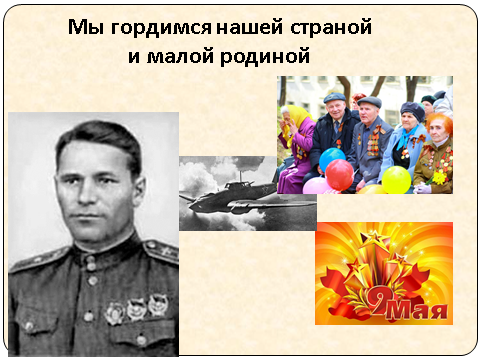 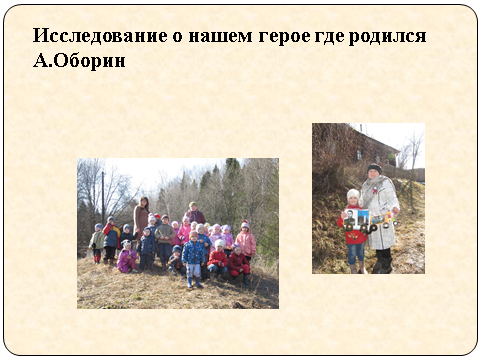 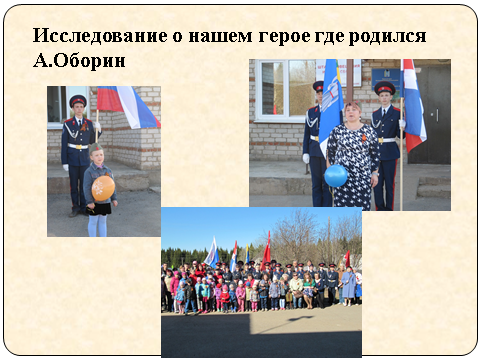 